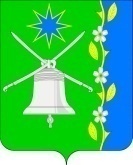 СОВЕТ НОВОБЕЙСУГСКОГО СЕЛЬСКОГО ПОСЕЛЕНИЯВЫСЕЛКОВСКОГО РАЙОНА 30 сессия 4 созываРЕШЕНИЕот 17.05.2022.                                                                                   № 1-135станица НовобейсугскаяОб опубликовании проекта решения «О внесении изменений в устав Новобейсугского сельского поселения Выселковского района», назначении даты проведения публичных слушаний, создании оргкомитета по проведению публичных слушаний, установлении порядка учета и участия граждан в обсуждении проекта решения, создании рабочей группы по учету предложений по проекту решения «О внесении изменений в устав Новобейсугского сельского поселения Выселковского района» В соответствии с частью 2 статьи 28, статьей 44, пунктом 5 статьи 84 Федерального закона от 06 октября 2003 года № 131-ФЗ «Об общих принципах организации местного самоуправления в Российской Федерации» Совет Новобейсугского сельского поселения Выселковского района р е ш и л:1. Опубликовать проект решения Совета Новобейсугского сельского поселения Выселковского района «О внесении изменений в устав Новобейсугского сельского поселения Выселковского района», внесенный главой Новобейсугского сельского поселения Выселковского района, в газете «Власть Советов».2. Назначить проведение публичных слушаний по теме: «Рассмотрение проекта решения Совета Новобейсугского сельского поселения Выселковского района «О внесении изменений в устав Новобейсугского сельского поселения Выселковского района» на 15 июня 2022 года».3. Создать организационный комитет по проведению публичных слушаний по теме: «Рассмотрение проекта решения Совета Новобейсугского сельского поселения Выселковского района «О внесении изменений в устав Новобейсугского сельского поселения Выселковского района» (приложение 1).4. Утвердить порядок учета предложений и участия граждан в обсуждении проекта решения Совета Новобейсугского сельского поселения Выселковского района «О внесении изменений в устав Новобейсугского сельского поселения Выселковского района» (приложение 2).5. Создать рабочую группу по учету предложений по проекту решения Совета Новобейсугского сельского поселения Выселковского района «О внесении изменений в устав Новобейсугского сельского поселения Выселковского района» (приложение 3).6. Контроль за выполнением настоящего решения возложить на начальника общего отдела администрации Новобейсугского сельского поселения Выселковского района В.В. Алексеенко.7. Настоящее решение вступает в силу со дня его официального опубликования.Глава Новобейсугскогосельского поселенияВыселковского района                                                                 В.В.Василенко                 Приложение 1    к решению 30 сессии 4 созыва        Совета Новобейсугского                                                                                    сельского поселения         Выселковского района       от 17.05.2022 года  №1-135СОСТАВорганизационного комитета по проведению публичныхслушаний по теме: «Рассмотрение проекта решения Совета Новобейсугского сельского поселения Выселковского района «О внесении изменений в устав Новобейсугского сельского поселения Выселковского района»Алексеенко Вера Владимировна  –   начальник   общего  отделаадминистрации Новобейсугского сельского поселения Выселковского района;Коломиец Назик Самвеловна – эксперт администрации Новобейсугского сельского поселения Выселковского района; 3. Шилова Зинаида Ивановна – депутат Совета Новобейсугского сельского поселения;4. Фурсова Ольга Викторовна – депутат Совета Новобейсугского сельского поселения Выселковского района.Глава Новобейсугскогосельского поселенияВыселковского района                                                                   В.В.Василенко                                                                                              Приложение  2                                                                                 к решению 30 сессии 4 созыва             Совета Новобейсугского               сельского поселения                                                                                          Выселковского района          от 17.05.2022 года  № 1-135ПОРЯДОКучета предложений и участия граждан в обсуждении проектарешения Совета Новобейсугского сельского поселения Выселковского района «О внесении изменений  в устав Новобейсугского сельского поселения Выселковского района»1. Население Новобейсугского сельского поселения Выселковского  района с момента опубликования (обнародования) проекта решения Совета Новобейсугского сельского поселения Выселковского района «О внесении изменений в устав Новобейсугского сельского поселения Выселковского района» вправе участвовать в его обсуждении в следующих формах:1) проведение собраний граждан по месту жительства;2) массовое обсуждение проекта решения Совета Новобейсугского сельского поселения Выселковского района «О внесении изменений в устав Новобейсугского сельского поселения Выселковского района» в порядке, предусмотренном настоящим Порядком; 3) проведение публичных слушаний по проекту решения Совета Новобейсугского сельского поселения Выселковского района «О внесении изменений в устав Новобейсугского сельского поселения Выселковского района»;4) иные формы, не противоречащие действующему законодательству.2. Предложения о дополнениях и (или) изменениях по опубликованному решения Совета Новобейсугского сельского поселения Выселковского района «О внесении изменений в устав Новобейсугского сельского поселения Выселковского района» (далее - предложения), выдвинутые населением на публичных слушаниях, указываются в итоговом документе публичных слушаний, который передается в рабочую группу по учету предложений по проекту решения Совета Новобейсугского сельского поселения Выселковского района «О внесении изменений в устав Новобейсугского сельского поселения Выселковского района» (далее – рабочая группа).3. Предложения населения к опубликованному (обнародованному) проекту решения Совета Новобейсугского сельского поселения Выселковского района «О внесении изменений в устав Новобейсугского сельского поселения Выселковского района» могут вноситься в  течение 30 дней со дня его опубликования в рабочую группу и рассматриваются ею в соответствии с настоящим Порядком.4. Внесенные предложения регистрируются рабочей группой.5. Предложения должны соответствовать Конституции РФ, требованиям Федерального закона от 06 октября 2003 года № 131-ФЗ "Об общих принципах организации местного самоуправления в Российской Федерации", федеральному законодательству, законодательству Краснодарского края.6. Предложения должны соответствовать следующим требованиям:1) должны обеспечивать однозначное толкование положений решения Совета Новобейсугского сельского поселения Выселковского района «О внесении изменений в устав Новобейсугского сельского поселения Выселковского района».2) не допускать противоречие либо несогласованность с иными положениями устава Новобейсугского сельского поселения Выселковского  района.7. Предложения, внесенные с нарушением требований и сроков, предусмотренных настоящим Порядком, по решению рабочей группы могут быть оставлены без рассмотрения.8. По итогам изучения, анализа и обобщения внесенных предложений рабочая группа составляет заключение.9. Заключение рабочей группы на внесенные предложения должно содержать следующие положения:1) общее количество поступивших предложений;2) количество поступивших предложений, оставленных в соответствии с настоящим Порядком без рассмотрения;3) отклоненные предложения ввиду несоответствия требованиям, предъявляемым настоящим Порядком;4) предложения, рекомендуемые рабочей группой к отклонению;5) предложения, рекомендуемые рабочей группой для внесения в текст проекта решения Совета Новобейсугского сельского поселения Выселковского района «О внесении изменений в устав Новобейсугского сельского поселения Выселковского района».10. Рабочая группа представляет в Совет Новобейсугского сельского поселения Выселковского района свое заключение и материалы деятельности рабочей группы с приложением всех поступивших предложений. 11. Перед решением вопроса о принятии (включении в текст проекта решения Совета Новобейсугского сельского поселения Выселковского района «О внесении изменений в устав Новобейсугского сельского поселения Выселковского района») или отклонении предложений Совет Новобейсугского сельского поселения Выселковского района в соответствии с Регламентом заслушивает доклад председательствующего на сессии Совета Новобейсугского сельского поселения Выселковского района либо уполномоченного члена рабочей группы о деятельности рабочей группы.12. Итоги рассмотрения поступивших предложений с обязательным содержанием принятых (включенных в устав  Новобейсугского сельского поселения Выселковского  района) предложений подлежат официальному опубликованию (обнародованию).Глава Новобейсугскогосельского поселенияВыселковского района                                                                     В.В.Василенко                   Приложение 3      к решению 30 сессии 4 созыва                                                                                    Совета Новобейсугского                                                                                             сельского поселения                                                                                         Выселковского района         от 17.05.2022 года  № 1-135С О С Т А Врабочей группы по учету предложений по проектурешения Совета Новобейсугского сельского поселения Выселковского района «О внесении изменений  в устав Новобейсугского сельского поселения Выселковского района»Булудова Анастасия Сергеевна, эксперт отдела земельных и архитектурных отношений администрации Новобейсугского сельского поселения Выселковского района;Ионова Светлана Николаевна, депутат Совета Новобейсугского сельского поселения Выселковского района;Тамбовцева Ирина Николаевна, депутат Совета Новобейсугского сельского поселения Выселковского района.Глава Новобейсугскогосельского поселенияВыселковского  района                                                               В.В.Василенко